Budeme rádi, pokud nám sdělíte důvod ukončení Vaší smlouvy, abychom se mohli v dané oblasti lépe přizpůsobit potřebám zákazníka.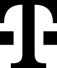 Odstoupení od smlouvy ve 14 dnech (vzorový formulář)Zákaznické centrum T-Mobile800 73 73 73www.t-mobile.cz/kontaktT Mobile Czech Republic a.s.Tomíčkova 2144/1148 00 Praha 4Zákaznické centrum T-Mobile800 73 73 73www.t-mobile.cz/kontaktT Mobile Czech Republic a.s.Tomíčkova 2144/1148 00 Praha 4ÚčastníkÚdaje o fyzické osobě – podnikateliJméno, příjmení, titul	     Datum narození	     Obchodní firma	     Ulice	     Město	     PSČ	     IČ	     DIČ	     Číslo bankovního účtu2	     Údaje o fyzické osoběJméno, příjmení, titul	     RČ / Datum narození 	     Ulice	     Město	     PSČ	     Číslo bankovního účtu 	     Definice smlouvy Smlouva č. 	     Telefonní číslo/ID služby	     Číslo objednávky	O-Datum uzavření smlouvy	     Částečné odstoupení 	Poznámka	     Odstoupení od M1B s bonusem 	Číslo smlouvy M1B s bonusem	     Uzavřel/a jsem smlouvu/smlouvy mimo prostory obvyklé pro prodej nebo pomocí prostředků komunikace        na dálku a oznamuji tímto, že ve 14denní lhůtě od uzavření odstupuji základě ust. § 1829 odst. 1 ve spojení       s ust. § 1818 zákona č. 89/2012 Sb., občanský zákoník, od smlouvy/smluv definovaných výše. Beru na vědomí, že pokud jsem uzavřel smlouvu na služby (dále jen Účastnická smlouva) společně se smlouvou kupní za zvýhodněných podmínek (dále jen Kupní smlouva), je třeba při odstoupení od smlouvy na služby vrátit i zakoupené zařízení, v opačném případě uhradím celou cenu zařízení včetně příp. vrácení podmíněné dotace na zařízení.                Při odstoupení pouze od Kupní smlouvy bude Účastnická smlouva dále pokračovat dle sjednaných podmínek.Více informací k postupům odstoupení od smlouvy včetně místa pro odstoupení:V případě, že chcete JEN odstoupit od Účastnické smlouvy, můžete tak učinit následujícím způsobem:  Podáním žádosti elektronicky přes náš kontaktní formulář www.t-mobile.cz/kontakty.Písemným zasláním žádosti na adresu T-Mobile Czech Republic a.s., Tomíčkova 2144/1, 148 00 Praha 4.  Podáním žádosti v T-Mobile prodejně. Písemným zasláním žádosti na adresu PJ EXPEDIS, spol. s r.o. Logistické centrum T-Mobile (P3 Hala I), Vlastibořská 2789/2 193 00 Praha 9.V případě, že chcete odstoupit od Účastnické smlouvy a/nebo Kupní smlouvy a zakoupené zboží vrátit, můžete tak učinit následujícím způsobem: Zboží společně s žádostí o odstoupení můžete vrátit v prodejně T-Mobile. Zakoupené zboží společně s žádostí na odstoupení můžete zaslat na adresu: PJ EXPEDIS, spol. s r.o. Logistické centrum T-Mobile (P3 Hala I), Vlastibořská 2789/2 193 00 Praha 9.Kompletní informace najdete na https://www.t-mobile.cz/zasilkovyobchodUzavřel/a jsem smlouvu/smlouvy mimo prostory obvyklé pro prodej nebo pomocí prostředků komunikace        na dálku a oznamuji tímto, že ve 14denní lhůtě od uzavření odstupuji základě ust. § 1829 odst. 1 ve spojení       s ust. § 1818 zákona č. 89/2012 Sb., občanský zákoník, od smlouvy/smluv definovaných výše. Beru na vědomí, že pokud jsem uzavřel smlouvu na služby (dále jen Účastnická smlouva) společně se smlouvou kupní za zvýhodněných podmínek (dále jen Kupní smlouva), je třeba při odstoupení od smlouvy na služby vrátit i zakoupené zařízení, v opačném případě uhradím celou cenu zařízení včetně příp. vrácení podmíněné dotace na zařízení.                Při odstoupení pouze od Kupní smlouvy bude Účastnická smlouva dále pokračovat dle sjednaných podmínek.Více informací k postupům odstoupení od smlouvy včetně místa pro odstoupení:V případě, že chcete JEN odstoupit od Účastnické smlouvy, můžete tak učinit následujícím způsobem:  Podáním žádosti elektronicky přes náš kontaktní formulář www.t-mobile.cz/kontakty.Písemným zasláním žádosti na adresu T-Mobile Czech Republic a.s., Tomíčkova 2144/1, 148 00 Praha 4.  Podáním žádosti v T-Mobile prodejně. Písemným zasláním žádosti na adresu PJ EXPEDIS, spol. s r.o. Logistické centrum T-Mobile (P3 Hala I), Vlastibořská 2789/2 193 00 Praha 9.V případě, že chcete odstoupit od Účastnické smlouvy a/nebo Kupní smlouvy a zakoupené zboží vrátit, můžete tak učinit následujícím způsobem: Zboží společně s žádostí o odstoupení můžete vrátit v prodejně T-Mobile. Zakoupené zboží společně s žádostí na odstoupení můžete zaslat na adresu: PJ EXPEDIS, spol. s r.o. Logistické centrum T-Mobile (P3 Hala I), Vlastibořská 2789/2 193 00 Praha 9.Kompletní informace najdete na https://www.t-mobile.cz/zasilkovyobchodUzavřel/a jsem smlouvu/smlouvy mimo prostory obvyklé pro prodej nebo pomocí prostředků komunikace        na dálku a oznamuji tímto, že ve 14denní lhůtě od uzavření odstupuji základě ust. § 1829 odst. 1 ve spojení       s ust. § 1818 zákona č. 89/2012 Sb., občanský zákoník, od smlouvy/smluv definovaných výše. Beru na vědomí, že pokud jsem uzavřel smlouvu na služby (dále jen Účastnická smlouva) společně se smlouvou kupní za zvýhodněných podmínek (dále jen Kupní smlouva), je třeba při odstoupení od smlouvy na služby vrátit i zakoupené zařízení, v opačném případě uhradím celou cenu zařízení včetně příp. vrácení podmíněné dotace na zařízení.                Při odstoupení pouze od Kupní smlouvy bude Účastnická smlouva dále pokračovat dle sjednaných podmínek.Více informací k postupům odstoupení od smlouvy včetně místa pro odstoupení:V případě, že chcete JEN odstoupit od Účastnické smlouvy, můžete tak učinit následujícím způsobem:  Podáním žádosti elektronicky přes náš kontaktní formulář www.t-mobile.cz/kontakty.Písemným zasláním žádosti na adresu T-Mobile Czech Republic a.s., Tomíčkova 2144/1, 148 00 Praha 4.  Podáním žádosti v T-Mobile prodejně. Písemným zasláním žádosti na adresu PJ EXPEDIS, spol. s r.o. Logistické centrum T-Mobile (P3 Hala I), Vlastibořská 2789/2 193 00 Praha 9.V případě, že chcete odstoupit od Účastnické smlouvy a/nebo Kupní smlouvy a zakoupené zboží vrátit, můžete tak učinit následujícím způsobem: Zboží společně s žádostí o odstoupení můžete vrátit v prodejně T-Mobile. Zakoupené zboží společně s žádostí na odstoupení můžete zaslat na adresu: PJ EXPEDIS, spol. s r.o. Logistické centrum T-Mobile (P3 Hala I), Vlastibořská 2789/2 193 00 Praha 9.Kompletní informace najdete na https://www.t-mobile.cz/zasilkovyobchodUzavřel/a jsem smlouvu/smlouvy mimo prostory obvyklé pro prodej nebo pomocí prostředků komunikace        na dálku a oznamuji tímto, že ve 14denní lhůtě od uzavření odstupuji základě ust. § 1829 odst. 1 ve spojení       s ust. § 1818 zákona č. 89/2012 Sb., občanský zákoník, od smlouvy/smluv definovaných výše. Beru na vědomí, že pokud jsem uzavřel smlouvu na služby (dále jen Účastnická smlouva) společně se smlouvou kupní za zvýhodněných podmínek (dále jen Kupní smlouva), je třeba při odstoupení od smlouvy na služby vrátit i zakoupené zařízení, v opačném případě uhradím celou cenu zařízení včetně příp. vrácení podmíněné dotace na zařízení.                Při odstoupení pouze od Kupní smlouvy bude Účastnická smlouva dále pokračovat dle sjednaných podmínek.Více informací k postupům odstoupení od smlouvy včetně místa pro odstoupení:V případě, že chcete JEN odstoupit od Účastnické smlouvy, můžete tak učinit následujícím způsobem:  Podáním žádosti elektronicky přes náš kontaktní formulář www.t-mobile.cz/kontakty.Písemným zasláním žádosti na adresu T-Mobile Czech Republic a.s., Tomíčkova 2144/1, 148 00 Praha 4.  Podáním žádosti v T-Mobile prodejně. Písemným zasláním žádosti na adresu PJ EXPEDIS, spol. s r.o. Logistické centrum T-Mobile (P3 Hala I), Vlastibořská 2789/2 193 00 Praha 9.V případě, že chcete odstoupit od Účastnické smlouvy a/nebo Kupní smlouvy a zakoupené zboží vrátit, můžete tak učinit následujícím způsobem: Zboží společně s žádostí o odstoupení můžete vrátit v prodejně T-Mobile. Zakoupené zboží společně s žádostí na odstoupení můžete zaslat na adresu: PJ EXPEDIS, spol. s r.o. Logistické centrum T-Mobile (P3 Hala I), Vlastibořská 2789/2 193 00 Praha 9.Kompletní informace najdete na https://www.t-mobile.cz/zasilkovyobchodPodpisyDne      Dne      